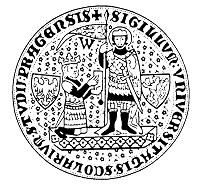 Tisková zprávaPraha, 6.5.2014, Přírodovědecká fakulta Univerzity Karlovy v Praze Čeští vědci odhalí památník Juliu Sachsovi, zakladateli rostlinné fyziologieLidstvo by nepřežilo bez rostlin. Výzkum životních pochodů přitom začal v Praze.V Praze totiž působil v polovině 19. století Julius Sachs, průkopník rostlinné fyziologie. Sachs vystudoval v Praze univerzitu a dokonce zde žil v rodině slavného J. E. Purkyně. Přesto je u nás dosud neprávem opomíjen. Vědci z Univerzity Karlovy, Akademie věd ČR a České společnosti experimentální biologie rostlin se proto rozhodli seznámit veřejnost s jeho osobností. Šestého května odhalí Sachsův památník, uspořádají kolokvium o jeho díle a zahájí populárně-vědeckou výstavu o jeho životě i práci.Julius Sachs se narodil roku 1832 v polské Vratislavi, jež byla tehdy součástí Pruska. Ve Vratislavi se během studia na gymnáziu seznámil s asi nejslavnějším českým vědcem všech dob, Janem Evangelistou Purkyněm, který úspěšně působil na zdejší univerzitě. Když Sachs osiřel, Purkyně se jej obětavě ujal; prakticky jej přijal do rodiny. V roce 1851 se Sachs přestěhoval jako Purkyňův asistent do Prahy. Vystudoval na pražské univerzitě a stal se zde prvním docentem rostlinné fyziologie na světě.Ve svém bytě na Novém Městě pak prováděl Julius Sachs experimenty s rostlinami. Výsledky vzbudily pozornost tehdejšího vědeckého světa, takže Sachs brzy získal místo na Lesnické a zemědělské akademii v saském Tharandtu. Později pracoval na několika německých vysokých školách. Jeho průkopnické objevy a myšlenky etablovaly fyziologii rostlin jako samostatný obor. Ve svém výzkumu na ně navazují i současní rostlinní biologové.„Můžeme být právem hrdi, že takovýto badatel světového formátu začal svou vědeckou kariéru u nás v Praze. Proto chceme Pražanům tuto zajímavou osobnost přiblížit,“ vysvětlují hlavní iniciátoři sachsovských oslav – docent Jan Krekule z Ústavu experimentální botaniky Akademie věd ČR a profesorka Jana Albrechtová z Přírodovědecké fakulty Univerzity Karlovy, předsedkyně České společnosti experimentální biologie rostlin.Na počest Julia Sachse se 6. května 2014 uskuteční v Praze hned tři akce. V 11:00 hodin bude před budovou Přírodovědecké fakulty UK (Praha 2, Viničná 5) odhalen jeho památník – busta na žulovém soklu. Autorem díla je Jindřich Zeithamml, který vede sochařský ateliér na pražské Akademii výtvarných umění. Záštitu nad odhalením převzal děkan fakulty profesor Bohuslav Gaš. „Jsme rádi, že budeme moci alespoň tímto způsobem vzdát hold Juliu Sachsovi a jeho celoživotnímu dílu,“ říká profesor Gaš.Následovat bude odborné kolokvium „Julius Sachs, zakladatel moderní rostlinné fyziologie“, jež se uskuteční od 13:00 hodin na Novoměstské radnici pod záštitou prorektora Univerzity Karlovy docenta Jana Konvalinky. Oslavy zakončí v 18:00 hodin vernisáž výstavy, která představí Sachsův život a vědeckou činnost veřejnosti. Výstava „Julius Sachs a počátky rostlinné fyziologie“ se koná v sídle Akademie věd ČR (Praha 1, Národní 3) pod záštitou předsedy AV ČR profesora Jiřího Drahoše. Bude přístupná od 7. do 28. května 2014, každý všední den od 9:00 do 19:00 hodin.Pořadatelem akcí je Česká společnost experimentální biologie rostlin s podporou Rady vědeckých společností ČR, Přírodovědecké fakulty Univerzity Karlovy v Praze, Katedry experimentální biologie rostlin PřF UK, Akademie věd České republiky, Střediska společných činností AV ČR, Ústavu experimentální botaniky AV ČR, Masarykova ústavu – Archivu AV ČR, Botanického ústavu AV ČR a s příspěvkem řady firem a individuálních sponzorů.Život Julia Sachsenarozen 2. 10. 1832 ve Vratislavizemřel 29. 5. 1897 ve Würzburgu1851: Po smrti rodičů přijímá nabídku J. E. Purkyně a přichází do Prahy jako jeho soukromý asistent. Je přijat do Purkyňovy rodiny.1851–56: Dokončuje gymnázium a na Filosofické fakultě Karlo-Ferdinandovy univerzity absolvuje studium přírodních věd a filosofie. Publikuje v populárně-vědeckých časopisech Živa a Lotos.1857: Stává se prvním docentem v oboru rostlinné fyziologie. Pronajímá si byt v Myslíkově ulici, kde provádí experimenty s klíčením, růstem a minerální výživou rostlin. Přednáší také na univerzitě a na soukromé střední škole.1959: Stěhuje se do saského města Tharandtu, kde získává místo na Lesnické a zemědělské akademii.1861–67: Působí na Ústavu zemědělské botaniky v Bonnu, kde je roku 1862 jmenován profesorem.1868: Stává se vedoucím katedry botaniky na Univerzitě ve Würzburgu, kde setrvá prakticky do konce života. Zde vzniká většina jeho vědeckých výsledků i literárního odkazu.Kontakt: prof. RNDr. Jana Albrechtová, Ph.D.                albrecht@natur.cuni.cz, +420 221 95 1959, +420 221 95 1694               Mgr. Jan Kolář, Ph.D.                kolar4@natur.cuni.cz, +420 221 95 1953